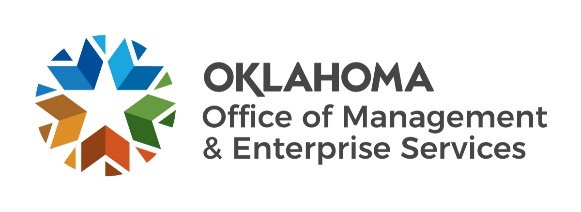 Amendment of SolicitationDate of Issuance:6/30/226/30/22Solicitation No.Solicitation No.4300000027 ReBid4300000027 ReBid4300000027 ReBidRequisition No.43000011074300001107Amendment No.Amendment No.  2  2  2Hour and date specified for receipt of offers is changed:Hour and date specified for receipt of offers is changed:Hour and date specified for receipt of offers is changed: No  Yes, to:         CST         CSTPursuant to OAC 260:115-7-30(d), this document shall serve as official notice of amendment to the solicitation identified above. Such notice is being provided to all suppliers to which the original solicitation was sent. Suppliers submitting bids or quotations shall acknowledge receipt of this solicitation amendment prior to the hour and date specified in the solicitation as follows:(1)  Sign and return a copy of this amendment with the solicitation response being submitted; or,(2)  If the supplier has already submitted a response, this acknowledgement must be signed and returned prior to the solicitation deadline. All amendment acknowledgements submitted separately shall have the solicitation number and bid opening date printed clearly on the front of the envelope.Pursuant to OAC 260:115-7-30(d), this document shall serve as official notice of amendment to the solicitation identified above. Such notice is being provided to all suppliers to which the original solicitation was sent. Suppliers submitting bids or quotations shall acknowledge receipt of this solicitation amendment prior to the hour and date specified in the solicitation as follows:(1)  Sign and return a copy of this amendment with the solicitation response being submitted; or,(2)  If the supplier has already submitted a response, this acknowledgement must be signed and returned prior to the solicitation deadline. All amendment acknowledgements submitted separately shall have the solicitation number and bid opening date printed clearly on the front of the envelope.Pursuant to OAC 260:115-7-30(d), this document shall serve as official notice of amendment to the solicitation identified above. Such notice is being provided to all suppliers to which the original solicitation was sent. Suppliers submitting bids or quotations shall acknowledge receipt of this solicitation amendment prior to the hour and date specified in the solicitation as follows:(1)  Sign and return a copy of this amendment with the solicitation response being submitted; or,(2)  If the supplier has already submitted a response, this acknowledgement must be signed and returned prior to the solicitation deadline. All amendment acknowledgements submitted separately shall have the solicitation number and bid opening date printed clearly on the front of the envelope.Pursuant to OAC 260:115-7-30(d), this document shall serve as official notice of amendment to the solicitation identified above. Such notice is being provided to all suppliers to which the original solicitation was sent. Suppliers submitting bids or quotations shall acknowledge receipt of this solicitation amendment prior to the hour and date specified in the solicitation as follows:(1)  Sign and return a copy of this amendment with the solicitation response being submitted; or,(2)  If the supplier has already submitted a response, this acknowledgement must be signed and returned prior to the solicitation deadline. All amendment acknowledgements submitted separately shall have the solicitation number and bid opening date printed clearly on the front of the envelope.Pursuant to OAC 260:115-7-30(d), this document shall serve as official notice of amendment to the solicitation identified above. Such notice is being provided to all suppliers to which the original solicitation was sent. Suppliers submitting bids or quotations shall acknowledge receipt of this solicitation amendment prior to the hour and date specified in the solicitation as follows:(1)  Sign and return a copy of this amendment with the solicitation response being submitted; or,(2)  If the supplier has already submitted a response, this acknowledgement must be signed and returned prior to the solicitation deadline. All amendment acknowledgements submitted separately shall have the solicitation number and bid opening date printed clearly on the front of the envelope.Pursuant to OAC 260:115-7-30(d), this document shall serve as official notice of amendment to the solicitation identified above. Such notice is being provided to all suppliers to which the original solicitation was sent. Suppliers submitting bids or quotations shall acknowledge receipt of this solicitation amendment prior to the hour and date specified in the solicitation as follows:(1)  Sign and return a copy of this amendment with the solicitation response being submitted; or,(2)  If the supplier has already submitted a response, this acknowledgement must be signed and returned prior to the solicitation deadline. All amendment acknowledgements submitted separately shall have the solicitation number and bid opening date printed clearly on the front of the envelope.Pursuant to OAC 260:115-7-30(d), this document shall serve as official notice of amendment to the solicitation identified above. Such notice is being provided to all suppliers to which the original solicitation was sent. Suppliers submitting bids or quotations shall acknowledge receipt of this solicitation amendment prior to the hour and date specified in the solicitation as follows:(1)  Sign and return a copy of this amendment with the solicitation response being submitted; or,(2)  If the supplier has already submitted a response, this acknowledgement must be signed and returned prior to the solicitation deadline. All amendment acknowledgements submitted separately shall have the solicitation number and bid opening date printed clearly on the front of the envelope.Pursuant to OAC 260:115-7-30(d), this document shall serve as official notice of amendment to the solicitation identified above. Such notice is being provided to all suppliers to which the original solicitation was sent. Suppliers submitting bids or quotations shall acknowledge receipt of this solicitation amendment prior to the hour and date specified in the solicitation as follows:(1)  Sign and return a copy of this amendment with the solicitation response being submitted; or,(2)  If the supplier has already submitted a response, this acknowledgement must be signed and returned prior to the solicitation deadline. All amendment acknowledgements submitted separately shall have the solicitation number and bid opening date printed clearly on the front of the envelope.RETURN TO:RETURN TO:RETURN TO:RETURN TO:RETURN TO:RETURN TO:RETURN TO:RETURN TO:Darlene SaltzmanDarlene SaltzmanDarlene SaltzmanDarlene SaltzmanDarlene SaltzmanContracting OfficerContracting OfficerContracting OfficerContracting OfficerContracting Officer(405) 694-7016(405) 694-7016(405) 694-7016(405) 694-7016(405) 694-7016Phone  NumberPhone  NumberPhone  NumberPhone  NumberPhone  NumberDarlene.saltzman@omes.ok.govDarlene.saltzman@omes.ok.govDarlene.saltzman@omes.ok.govDarlene.saltzman@omes.ok.govDarlene.saltzman@omes.ok.govE-Mail  AddressE-Mail  AddressE-Mail  AddressE-Mail  AddressE-Mail  AddressDescription of Amendment:Description of Amendment:Description of Amendment:Description of Amendment:Description of Amendment:Description of Amendment:Description of Amendment:Description of Amendment:a. This is to incorporate the following:a. This is to incorporate the following:a. This is to incorporate the following:a. This is to incorporate the following:a. This is to incorporate the following:a. This is to incorporate the following:a. This is to incorporate the following:a. This is to incorporate the following:On behalf of the State of Oklahoma, the Office of Management and Enterprise Services (OMES) gives notice of the following questions concerning this solicitation, received during the Wiki QA period, which closed on 6/29/22. All questions and procurement/agency responses are detailed below:          In order to provide the best solution for Oklahoma schools and libraries, we kindly request an extension of the due date for this proposal.The bid close date is being extended until 7/13/22. An amendment will be posted to the website shortly.Is the Q/A posted publicly? An amendment with all the questions and their answers  will be posted to the website after the Q&A has closed.Is there a summary of the changes in this RFP vs the previous version? With the expedited time line and the detail involved in this RFP, it would be helpful to have the changes identified.The change to this RFP version was to correct language that did not clearly state the purpose and scope of the requesting parties’ needs. Specifically, the changes are:Edited the purpose to more clearly state that this RFP is a joint proposal that must cover both the needs of the Department of Libraries (ODL) and the Oklahoma State Regents for Higher Education (OSHRE). Traditionally ODL purchases the base level for a statewide subscription for databases serving public libraries and the educational needs of students K-12. OSHRE traditionally bids separately for additional resources to meet the needs of the higher education community. To realize the most cost savings for the State, ODL has always aimed to purchase a product that provides additional content for higher education at a reduced cost due to the base subscription. Likewise, OSHRE has always structed their solicitations to build off ODL’s base subscription. New for this solicitation, ODL and OSHRE are operating under an MOU to jointly request this proposal for both the base subscription AND the additional materials that cover the needs of the higher education community. ODL will be the fiscal agent for both the base subscription and the additional higher education materials. OSHRE will be providing their portion of the cost to ODL before the invoice is paid. To be clear – OSHRE will not be bidding their database subscription separately from ODL. Any products targeted at higher education institutions in Oklahoma must respond to this proposal. Changed the requirement from a minimum of 5,000 titles AND 70% of all offered products being full text. Now requiring a minimum of 5,000 titles, of which at least 70% of the base 5,000 titles being full text. Changed from all specifications being mandatory to only specifications A.1.1 through A.1.10 being mandatory. The remaining specifications are non-mandatory. What agencies/audience is this RFP intended to serve?  The audience for this RFP is for all public libraries in the state and the communities they serve. Additionally, this RFP should also meet the needs of the K-12 schools and higher education institutions. Content should meet the educational and recreational needs of all Oklahomans. ODL will be both the fiscal and administrative agent handling the contract. Who is the intended audience for the supplemental proposals?  The intended audience for the supplemental proposals is higher education institutions of the state. This includes students, faculty and staff. Are we required to submit a supplemental proposal targeted for the OK academic libraries and OSHRE?  REF: In Exhibit 2 Statement 4. “A supplemental proposal that includes additional products over and above what is offered in number one above, targeted specifically to the needs of OSHRE and academic libraries, must be included.”Yes. Responses that do not include a proposal for higher education content required by OSHRE will result in a failed bid. If we are proposing multiple databases and bundles for consideration, are we required to provide all elements written under mandatory specifications 1 - 6 and requirements for each product we are offering?  Yes – the mandatory specifications apply to each product being offered. Responses may be at the bundle level if the characteristics for each product in the bundle are the same. If responding at the bundle level, please explicitly state that is the case to avoid a score of FAIL. Would it be at all possible to extend the deadline? Our offices are closed this Monday and Tuesday, with many people on vacation throughout this week.     See #1 aboveTo account for the large scale of this submission, would ODL consider granting an extension on the submission deadline?     See #1 aboveOn behalf of the State of Oklahoma, the Office of Management and Enterprise Services (OMES) gives notice of the following questions concerning this solicitation, received during the Wiki QA period, which closed on 6/29/22. All questions and procurement/agency responses are detailed below:          In order to provide the best solution for Oklahoma schools and libraries, we kindly request an extension of the due date for this proposal.The bid close date is being extended until 7/13/22. An amendment will be posted to the website shortly.Is the Q/A posted publicly? An amendment with all the questions and their answers  will be posted to the website after the Q&A has closed.Is there a summary of the changes in this RFP vs the previous version? With the expedited time line and the detail involved in this RFP, it would be helpful to have the changes identified.The change to this RFP version was to correct language that did not clearly state the purpose and scope of the requesting parties’ needs. Specifically, the changes are:Edited the purpose to more clearly state that this RFP is a joint proposal that must cover both the needs of the Department of Libraries (ODL) and the Oklahoma State Regents for Higher Education (OSHRE). Traditionally ODL purchases the base level for a statewide subscription for databases serving public libraries and the educational needs of students K-12. OSHRE traditionally bids separately for additional resources to meet the needs of the higher education community. To realize the most cost savings for the State, ODL has always aimed to purchase a product that provides additional content for higher education at a reduced cost due to the base subscription. Likewise, OSHRE has always structed their solicitations to build off ODL’s base subscription. New for this solicitation, ODL and OSHRE are operating under an MOU to jointly request this proposal for both the base subscription AND the additional materials that cover the needs of the higher education community. ODL will be the fiscal agent for both the base subscription and the additional higher education materials. OSHRE will be providing their portion of the cost to ODL before the invoice is paid. To be clear – OSHRE will not be bidding their database subscription separately from ODL. Any products targeted at higher education institutions in Oklahoma must respond to this proposal. Changed the requirement from a minimum of 5,000 titles AND 70% of all offered products being full text. Now requiring a minimum of 5,000 titles, of which at least 70% of the base 5,000 titles being full text. Changed from all specifications being mandatory to only specifications A.1.1 through A.1.10 being mandatory. The remaining specifications are non-mandatory. What agencies/audience is this RFP intended to serve?  The audience for this RFP is for all public libraries in the state and the communities they serve. Additionally, this RFP should also meet the needs of the K-12 schools and higher education institutions. Content should meet the educational and recreational needs of all Oklahomans. ODL will be both the fiscal and administrative agent handling the contract. Who is the intended audience for the supplemental proposals?  The intended audience for the supplemental proposals is higher education institutions of the state. This includes students, faculty and staff. Are we required to submit a supplemental proposal targeted for the OK academic libraries and OSHRE?  REF: In Exhibit 2 Statement 4. “A supplemental proposal that includes additional products over and above what is offered in number one above, targeted specifically to the needs of OSHRE and academic libraries, must be included.”Yes. Responses that do not include a proposal for higher education content required by OSHRE will result in a failed bid. If we are proposing multiple databases and bundles for consideration, are we required to provide all elements written under mandatory specifications 1 - 6 and requirements for each product we are offering?  Yes – the mandatory specifications apply to each product being offered. Responses may be at the bundle level if the characteristics for each product in the bundle are the same. If responding at the bundle level, please explicitly state that is the case to avoid a score of FAIL. Would it be at all possible to extend the deadline? Our offices are closed this Monday and Tuesday, with many people on vacation throughout this week.     See #1 aboveTo account for the large scale of this submission, would ODL consider granting an extension on the submission deadline?     See #1 aboveOn behalf of the State of Oklahoma, the Office of Management and Enterprise Services (OMES) gives notice of the following questions concerning this solicitation, received during the Wiki QA period, which closed on 6/29/22. All questions and procurement/agency responses are detailed below:          In order to provide the best solution for Oklahoma schools and libraries, we kindly request an extension of the due date for this proposal.The bid close date is being extended until 7/13/22. An amendment will be posted to the website shortly.Is the Q/A posted publicly? An amendment with all the questions and their answers  will be posted to the website after the Q&A has closed.Is there a summary of the changes in this RFP vs the previous version? With the expedited time line and the detail involved in this RFP, it would be helpful to have the changes identified.The change to this RFP version was to correct language that did not clearly state the purpose and scope of the requesting parties’ needs. Specifically, the changes are:Edited the purpose to more clearly state that this RFP is a joint proposal that must cover both the needs of the Department of Libraries (ODL) and the Oklahoma State Regents for Higher Education (OSHRE). Traditionally ODL purchases the base level for a statewide subscription for databases serving public libraries and the educational needs of students K-12. OSHRE traditionally bids separately for additional resources to meet the needs of the higher education community. To realize the most cost savings for the State, ODL has always aimed to purchase a product that provides additional content for higher education at a reduced cost due to the base subscription. Likewise, OSHRE has always structed their solicitations to build off ODL’s base subscription. New for this solicitation, ODL and OSHRE are operating under an MOU to jointly request this proposal for both the base subscription AND the additional materials that cover the needs of the higher education community. ODL will be the fiscal agent for both the base subscription and the additional higher education materials. OSHRE will be providing their portion of the cost to ODL before the invoice is paid. To be clear – OSHRE will not be bidding their database subscription separately from ODL. Any products targeted at higher education institutions in Oklahoma must respond to this proposal. Changed the requirement from a minimum of 5,000 titles AND 70% of all offered products being full text. Now requiring a minimum of 5,000 titles, of which at least 70% of the base 5,000 titles being full text. Changed from all specifications being mandatory to only specifications A.1.1 through A.1.10 being mandatory. The remaining specifications are non-mandatory. What agencies/audience is this RFP intended to serve?  The audience for this RFP is for all public libraries in the state and the communities they serve. Additionally, this RFP should also meet the needs of the K-12 schools and higher education institutions. Content should meet the educational and recreational needs of all Oklahomans. ODL will be both the fiscal and administrative agent handling the contract. Who is the intended audience for the supplemental proposals?  The intended audience for the supplemental proposals is higher education institutions of the state. This includes students, faculty and staff. Are we required to submit a supplemental proposal targeted for the OK academic libraries and OSHRE?  REF: In Exhibit 2 Statement 4. “A supplemental proposal that includes additional products over and above what is offered in number one above, targeted specifically to the needs of OSHRE and academic libraries, must be included.”Yes. Responses that do not include a proposal for higher education content required by OSHRE will result in a failed bid. If we are proposing multiple databases and bundles for consideration, are we required to provide all elements written under mandatory specifications 1 - 6 and requirements for each product we are offering?  Yes – the mandatory specifications apply to each product being offered. Responses may be at the bundle level if the characteristics for each product in the bundle are the same. If responding at the bundle level, please explicitly state that is the case to avoid a score of FAIL. Would it be at all possible to extend the deadline? Our offices are closed this Monday and Tuesday, with many people on vacation throughout this week.     See #1 aboveTo account for the large scale of this submission, would ODL consider granting an extension on the submission deadline?     See #1 aboveOn behalf of the State of Oklahoma, the Office of Management and Enterprise Services (OMES) gives notice of the following questions concerning this solicitation, received during the Wiki QA period, which closed on 6/29/22. All questions and procurement/agency responses are detailed below:          In order to provide the best solution for Oklahoma schools and libraries, we kindly request an extension of the due date for this proposal.The bid close date is being extended until 7/13/22. An amendment will be posted to the website shortly.Is the Q/A posted publicly? An amendment with all the questions and their answers  will be posted to the website after the Q&A has closed.Is there a summary of the changes in this RFP vs the previous version? With the expedited time line and the detail involved in this RFP, it would be helpful to have the changes identified.The change to this RFP version was to correct language that did not clearly state the purpose and scope of the requesting parties’ needs. Specifically, the changes are:Edited the purpose to more clearly state that this RFP is a joint proposal that must cover both the needs of the Department of Libraries (ODL) and the Oklahoma State Regents for Higher Education (OSHRE). Traditionally ODL purchases the base level for a statewide subscription for databases serving public libraries and the educational needs of students K-12. OSHRE traditionally bids separately for additional resources to meet the needs of the higher education community. To realize the most cost savings for the State, ODL has always aimed to purchase a product that provides additional content for higher education at a reduced cost due to the base subscription. Likewise, OSHRE has always structed their solicitations to build off ODL’s base subscription. New for this solicitation, ODL and OSHRE are operating under an MOU to jointly request this proposal for both the base subscription AND the additional materials that cover the needs of the higher education community. ODL will be the fiscal agent for both the base subscription and the additional higher education materials. OSHRE will be providing their portion of the cost to ODL before the invoice is paid. To be clear – OSHRE will not be bidding their database subscription separately from ODL. Any products targeted at higher education institutions in Oklahoma must respond to this proposal. Changed the requirement from a minimum of 5,000 titles AND 70% of all offered products being full text. Now requiring a minimum of 5,000 titles, of which at least 70% of the base 5,000 titles being full text. Changed from all specifications being mandatory to only specifications A.1.1 through A.1.10 being mandatory. The remaining specifications are non-mandatory. What agencies/audience is this RFP intended to serve?  The audience for this RFP is for all public libraries in the state and the communities they serve. Additionally, this RFP should also meet the needs of the K-12 schools and higher education institutions. Content should meet the educational and recreational needs of all Oklahomans. ODL will be both the fiscal and administrative agent handling the contract. Who is the intended audience for the supplemental proposals?  The intended audience for the supplemental proposals is higher education institutions of the state. This includes students, faculty and staff. Are we required to submit a supplemental proposal targeted for the OK academic libraries and OSHRE?  REF: In Exhibit 2 Statement 4. “A supplemental proposal that includes additional products over and above what is offered in number one above, targeted specifically to the needs of OSHRE and academic libraries, must be included.”Yes. Responses that do not include a proposal for higher education content required by OSHRE will result in a failed bid. If we are proposing multiple databases and bundles for consideration, are we required to provide all elements written under mandatory specifications 1 - 6 and requirements for each product we are offering?  Yes – the mandatory specifications apply to each product being offered. Responses may be at the bundle level if the characteristics for each product in the bundle are the same. If responding at the bundle level, please explicitly state that is the case to avoid a score of FAIL. Would it be at all possible to extend the deadline? Our offices are closed this Monday and Tuesday, with many people on vacation throughout this week.     See #1 aboveTo account for the large scale of this submission, would ODL consider granting an extension on the submission deadline?     See #1 aboveOn behalf of the State of Oklahoma, the Office of Management and Enterprise Services (OMES) gives notice of the following questions concerning this solicitation, received during the Wiki QA period, which closed on 6/29/22. All questions and procurement/agency responses are detailed below:          In order to provide the best solution for Oklahoma schools and libraries, we kindly request an extension of the due date for this proposal.The bid close date is being extended until 7/13/22. An amendment will be posted to the website shortly.Is the Q/A posted publicly? An amendment with all the questions and their answers  will be posted to the website after the Q&A has closed.Is there a summary of the changes in this RFP vs the previous version? With the expedited time line and the detail involved in this RFP, it would be helpful to have the changes identified.The change to this RFP version was to correct language that did not clearly state the purpose and scope of the requesting parties’ needs. Specifically, the changes are:Edited the purpose to more clearly state that this RFP is a joint proposal that must cover both the needs of the Department of Libraries (ODL) and the Oklahoma State Regents for Higher Education (OSHRE). Traditionally ODL purchases the base level for a statewide subscription for databases serving public libraries and the educational needs of students K-12. OSHRE traditionally bids separately for additional resources to meet the needs of the higher education community. To realize the most cost savings for the State, ODL has always aimed to purchase a product that provides additional content for higher education at a reduced cost due to the base subscription. Likewise, OSHRE has always structed their solicitations to build off ODL’s base subscription. New for this solicitation, ODL and OSHRE are operating under an MOU to jointly request this proposal for both the base subscription AND the additional materials that cover the needs of the higher education community. ODL will be the fiscal agent for both the base subscription and the additional higher education materials. OSHRE will be providing their portion of the cost to ODL before the invoice is paid. To be clear – OSHRE will not be bidding their database subscription separately from ODL. Any products targeted at higher education institutions in Oklahoma must respond to this proposal. Changed the requirement from a minimum of 5,000 titles AND 70% of all offered products being full text. Now requiring a minimum of 5,000 titles, of which at least 70% of the base 5,000 titles being full text. Changed from all specifications being mandatory to only specifications A.1.1 through A.1.10 being mandatory. The remaining specifications are non-mandatory. What agencies/audience is this RFP intended to serve?  The audience for this RFP is for all public libraries in the state and the communities they serve. Additionally, this RFP should also meet the needs of the K-12 schools and higher education institutions. Content should meet the educational and recreational needs of all Oklahomans. ODL will be both the fiscal and administrative agent handling the contract. Who is the intended audience for the supplemental proposals?  The intended audience for the supplemental proposals is higher education institutions of the state. This includes students, faculty and staff. Are we required to submit a supplemental proposal targeted for the OK academic libraries and OSHRE?  REF: In Exhibit 2 Statement 4. “A supplemental proposal that includes additional products over and above what is offered in number one above, targeted specifically to the needs of OSHRE and academic libraries, must be included.”Yes. Responses that do not include a proposal for higher education content required by OSHRE will result in a failed bid. If we are proposing multiple databases and bundles for consideration, are we required to provide all elements written under mandatory specifications 1 - 6 and requirements for each product we are offering?  Yes – the mandatory specifications apply to each product being offered. Responses may be at the bundle level if the characteristics for each product in the bundle are the same. If responding at the bundle level, please explicitly state that is the case to avoid a score of FAIL. Would it be at all possible to extend the deadline? Our offices are closed this Monday and Tuesday, with many people on vacation throughout this week.     See #1 aboveTo account for the large scale of this submission, would ODL consider granting an extension on the submission deadline?     See #1 aboveOn behalf of the State of Oklahoma, the Office of Management and Enterprise Services (OMES) gives notice of the following questions concerning this solicitation, received during the Wiki QA period, which closed on 6/29/22. All questions and procurement/agency responses are detailed below:          In order to provide the best solution for Oklahoma schools and libraries, we kindly request an extension of the due date for this proposal.The bid close date is being extended until 7/13/22. An amendment will be posted to the website shortly.Is the Q/A posted publicly? An amendment with all the questions and their answers  will be posted to the website after the Q&A has closed.Is there a summary of the changes in this RFP vs the previous version? With the expedited time line and the detail involved in this RFP, it would be helpful to have the changes identified.The change to this RFP version was to correct language that did not clearly state the purpose and scope of the requesting parties’ needs. Specifically, the changes are:Edited the purpose to more clearly state that this RFP is a joint proposal that must cover both the needs of the Department of Libraries (ODL) and the Oklahoma State Regents for Higher Education (OSHRE). Traditionally ODL purchases the base level for a statewide subscription for databases serving public libraries and the educational needs of students K-12. OSHRE traditionally bids separately for additional resources to meet the needs of the higher education community. To realize the most cost savings for the State, ODL has always aimed to purchase a product that provides additional content for higher education at a reduced cost due to the base subscription. Likewise, OSHRE has always structed their solicitations to build off ODL’s base subscription. New for this solicitation, ODL and OSHRE are operating under an MOU to jointly request this proposal for both the base subscription AND the additional materials that cover the needs of the higher education community. ODL will be the fiscal agent for both the base subscription and the additional higher education materials. OSHRE will be providing their portion of the cost to ODL before the invoice is paid. To be clear – OSHRE will not be bidding their database subscription separately from ODL. Any products targeted at higher education institutions in Oklahoma must respond to this proposal. Changed the requirement from a minimum of 5,000 titles AND 70% of all offered products being full text. Now requiring a minimum of 5,000 titles, of which at least 70% of the base 5,000 titles being full text. Changed from all specifications being mandatory to only specifications A.1.1 through A.1.10 being mandatory. The remaining specifications are non-mandatory. What agencies/audience is this RFP intended to serve?  The audience for this RFP is for all public libraries in the state and the communities they serve. Additionally, this RFP should also meet the needs of the K-12 schools and higher education institutions. Content should meet the educational and recreational needs of all Oklahomans. ODL will be both the fiscal and administrative agent handling the contract. Who is the intended audience for the supplemental proposals?  The intended audience for the supplemental proposals is higher education institutions of the state. This includes students, faculty and staff. Are we required to submit a supplemental proposal targeted for the OK academic libraries and OSHRE?  REF: In Exhibit 2 Statement 4. “A supplemental proposal that includes additional products over and above what is offered in number one above, targeted specifically to the needs of OSHRE and academic libraries, must be included.”Yes. Responses that do not include a proposal for higher education content required by OSHRE will result in a failed bid. If we are proposing multiple databases and bundles for consideration, are we required to provide all elements written under mandatory specifications 1 - 6 and requirements for each product we are offering?  Yes – the mandatory specifications apply to each product being offered. Responses may be at the bundle level if the characteristics for each product in the bundle are the same. If responding at the bundle level, please explicitly state that is the case to avoid a score of FAIL. Would it be at all possible to extend the deadline? Our offices are closed this Monday and Tuesday, with many people on vacation throughout this week.     See #1 aboveTo account for the large scale of this submission, would ODL consider granting an extension on the submission deadline?     See #1 aboveOn behalf of the State of Oklahoma, the Office of Management and Enterprise Services (OMES) gives notice of the following questions concerning this solicitation, received during the Wiki QA period, which closed on 6/29/22. All questions and procurement/agency responses are detailed below:          In order to provide the best solution for Oklahoma schools and libraries, we kindly request an extension of the due date for this proposal.The bid close date is being extended until 7/13/22. An amendment will be posted to the website shortly.Is the Q/A posted publicly? An amendment with all the questions and their answers  will be posted to the website after the Q&A has closed.Is there a summary of the changes in this RFP vs the previous version? With the expedited time line and the detail involved in this RFP, it would be helpful to have the changes identified.The change to this RFP version was to correct language that did not clearly state the purpose and scope of the requesting parties’ needs. Specifically, the changes are:Edited the purpose to more clearly state that this RFP is a joint proposal that must cover both the needs of the Department of Libraries (ODL) and the Oklahoma State Regents for Higher Education (OSHRE). Traditionally ODL purchases the base level for a statewide subscription for databases serving public libraries and the educational needs of students K-12. OSHRE traditionally bids separately for additional resources to meet the needs of the higher education community. To realize the most cost savings for the State, ODL has always aimed to purchase a product that provides additional content for higher education at a reduced cost due to the base subscription. Likewise, OSHRE has always structed their solicitations to build off ODL’s base subscription. New for this solicitation, ODL and OSHRE are operating under an MOU to jointly request this proposal for both the base subscription AND the additional materials that cover the needs of the higher education community. ODL will be the fiscal agent for both the base subscription and the additional higher education materials. OSHRE will be providing their portion of the cost to ODL before the invoice is paid. To be clear – OSHRE will not be bidding their database subscription separately from ODL. Any products targeted at higher education institutions in Oklahoma must respond to this proposal. Changed the requirement from a minimum of 5,000 titles AND 70% of all offered products being full text. Now requiring a minimum of 5,000 titles, of which at least 70% of the base 5,000 titles being full text. Changed from all specifications being mandatory to only specifications A.1.1 through A.1.10 being mandatory. The remaining specifications are non-mandatory. What agencies/audience is this RFP intended to serve?  The audience for this RFP is for all public libraries in the state and the communities they serve. Additionally, this RFP should also meet the needs of the K-12 schools and higher education institutions. Content should meet the educational and recreational needs of all Oklahomans. ODL will be both the fiscal and administrative agent handling the contract. Who is the intended audience for the supplemental proposals?  The intended audience for the supplemental proposals is higher education institutions of the state. This includes students, faculty and staff. Are we required to submit a supplemental proposal targeted for the OK academic libraries and OSHRE?  REF: In Exhibit 2 Statement 4. “A supplemental proposal that includes additional products over and above what is offered in number one above, targeted specifically to the needs of OSHRE and academic libraries, must be included.”Yes. Responses that do not include a proposal for higher education content required by OSHRE will result in a failed bid. If we are proposing multiple databases and bundles for consideration, are we required to provide all elements written under mandatory specifications 1 - 6 and requirements for each product we are offering?  Yes – the mandatory specifications apply to each product being offered. Responses may be at the bundle level if the characteristics for each product in the bundle are the same. If responding at the bundle level, please explicitly state that is the case to avoid a score of FAIL. Would it be at all possible to extend the deadline? Our offices are closed this Monday and Tuesday, with many people on vacation throughout this week.     See #1 aboveTo account for the large scale of this submission, would ODL consider granting an extension on the submission deadline?     See #1 aboveOn behalf of the State of Oklahoma, the Office of Management and Enterprise Services (OMES) gives notice of the following questions concerning this solicitation, received during the Wiki QA period, which closed on 6/29/22. All questions and procurement/agency responses are detailed below:          In order to provide the best solution for Oklahoma schools and libraries, we kindly request an extension of the due date for this proposal.The bid close date is being extended until 7/13/22. An amendment will be posted to the website shortly.Is the Q/A posted publicly? An amendment with all the questions and their answers  will be posted to the website after the Q&A has closed.Is there a summary of the changes in this RFP vs the previous version? With the expedited time line and the detail involved in this RFP, it would be helpful to have the changes identified.The change to this RFP version was to correct language that did not clearly state the purpose and scope of the requesting parties’ needs. Specifically, the changes are:Edited the purpose to more clearly state that this RFP is a joint proposal that must cover both the needs of the Department of Libraries (ODL) and the Oklahoma State Regents for Higher Education (OSHRE). Traditionally ODL purchases the base level for a statewide subscription for databases serving public libraries and the educational needs of students K-12. OSHRE traditionally bids separately for additional resources to meet the needs of the higher education community. To realize the most cost savings for the State, ODL has always aimed to purchase a product that provides additional content for higher education at a reduced cost due to the base subscription. Likewise, OSHRE has always structed their solicitations to build off ODL’s base subscription. New for this solicitation, ODL and OSHRE are operating under an MOU to jointly request this proposal for both the base subscription AND the additional materials that cover the needs of the higher education community. ODL will be the fiscal agent for both the base subscription and the additional higher education materials. OSHRE will be providing their portion of the cost to ODL before the invoice is paid. To be clear – OSHRE will not be bidding their database subscription separately from ODL. Any products targeted at higher education institutions in Oklahoma must respond to this proposal. Changed the requirement from a minimum of 5,000 titles AND 70% of all offered products being full text. Now requiring a minimum of 5,000 titles, of which at least 70% of the base 5,000 titles being full text. Changed from all specifications being mandatory to only specifications A.1.1 through A.1.10 being mandatory. The remaining specifications are non-mandatory. What agencies/audience is this RFP intended to serve?  The audience for this RFP is for all public libraries in the state and the communities they serve. Additionally, this RFP should also meet the needs of the K-12 schools and higher education institutions. Content should meet the educational and recreational needs of all Oklahomans. ODL will be both the fiscal and administrative agent handling the contract. Who is the intended audience for the supplemental proposals?  The intended audience for the supplemental proposals is higher education institutions of the state. This includes students, faculty and staff. Are we required to submit a supplemental proposal targeted for the OK academic libraries and OSHRE?  REF: In Exhibit 2 Statement 4. “A supplemental proposal that includes additional products over and above what is offered in number one above, targeted specifically to the needs of OSHRE and academic libraries, must be included.”Yes. Responses that do not include a proposal for higher education content required by OSHRE will result in a failed bid. If we are proposing multiple databases and bundles for consideration, are we required to provide all elements written under mandatory specifications 1 - 6 and requirements for each product we are offering?  Yes – the mandatory specifications apply to each product being offered. Responses may be at the bundle level if the characteristics for each product in the bundle are the same. If responding at the bundle level, please explicitly state that is the case to avoid a score of FAIL. Would it be at all possible to extend the deadline? Our offices are closed this Monday and Tuesday, with many people on vacation throughout this week.     See #1 aboveTo account for the large scale of this submission, would ODL consider granting an extension on the submission deadline?     See #1 aboveOn behalf of the State of Oklahoma, the Office of Management and Enterprise Services (OMES) gives notice of the following questions concerning this solicitation, received during the Wiki QA period, which closed on 6/29/22. All questions and procurement/agency responses are detailed below:          In order to provide the best solution for Oklahoma schools and libraries, we kindly request an extension of the due date for this proposal.The bid close date is being extended until 7/13/22. An amendment will be posted to the website shortly.Is the Q/A posted publicly? An amendment with all the questions and their answers  will be posted to the website after the Q&A has closed.Is there a summary of the changes in this RFP vs the previous version? With the expedited time line and the detail involved in this RFP, it would be helpful to have the changes identified.The change to this RFP version was to correct language that did not clearly state the purpose and scope of the requesting parties’ needs. Specifically, the changes are:Edited the purpose to more clearly state that this RFP is a joint proposal that must cover both the needs of the Department of Libraries (ODL) and the Oklahoma State Regents for Higher Education (OSHRE). Traditionally ODL purchases the base level for a statewide subscription for databases serving public libraries and the educational needs of students K-12. OSHRE traditionally bids separately for additional resources to meet the needs of the higher education community. To realize the most cost savings for the State, ODL has always aimed to purchase a product that provides additional content for higher education at a reduced cost due to the base subscription. Likewise, OSHRE has always structed their solicitations to build off ODL’s base subscription. New for this solicitation, ODL and OSHRE are operating under an MOU to jointly request this proposal for both the base subscription AND the additional materials that cover the needs of the higher education community. ODL will be the fiscal agent for both the base subscription and the additional higher education materials. OSHRE will be providing their portion of the cost to ODL before the invoice is paid. To be clear – OSHRE will not be bidding their database subscription separately from ODL. Any products targeted at higher education institutions in Oklahoma must respond to this proposal. Changed the requirement from a minimum of 5,000 titles AND 70% of all offered products being full text. Now requiring a minimum of 5,000 titles, of which at least 70% of the base 5,000 titles being full text. Changed from all specifications being mandatory to only specifications A.1.1 through A.1.10 being mandatory. The remaining specifications are non-mandatory. What agencies/audience is this RFP intended to serve?  The audience for this RFP is for all public libraries in the state and the communities they serve. Additionally, this RFP should also meet the needs of the K-12 schools and higher education institutions. Content should meet the educational and recreational needs of all Oklahomans. ODL will be both the fiscal and administrative agent handling the contract. Who is the intended audience for the supplemental proposals?  The intended audience for the supplemental proposals is higher education institutions of the state. This includes students, faculty and staff. Are we required to submit a supplemental proposal targeted for the OK academic libraries and OSHRE?  REF: In Exhibit 2 Statement 4. “A supplemental proposal that includes additional products over and above what is offered in number one above, targeted specifically to the needs of OSHRE and academic libraries, must be included.”Yes. Responses that do not include a proposal for higher education content required by OSHRE will result in a failed bid. If we are proposing multiple databases and bundles for consideration, are we required to provide all elements written under mandatory specifications 1 - 6 and requirements for each product we are offering?  Yes – the mandatory specifications apply to each product being offered. Responses may be at the bundle level if the characteristics for each product in the bundle are the same. If responding at the bundle level, please explicitly state that is the case to avoid a score of FAIL. Would it be at all possible to extend the deadline? Our offices are closed this Monday and Tuesday, with many people on vacation throughout this week.     See #1 aboveTo account for the large scale of this submission, would ODL consider granting an extension on the submission deadline?     See #1 aboveb. All other terms and conditions remain unchanged.b. All other terms and conditions remain unchanged.b. All other terms and conditions remain unchanged.b. All other terms and conditions remain unchanged.b. All other terms and conditions remain unchanged.Supplier Company Name (PRINT)Supplier Company Name (PRINT)Supplier Company Name (PRINT)DateAuthorized Representative Name (PRINT)TitleAuthorized Representative Signature